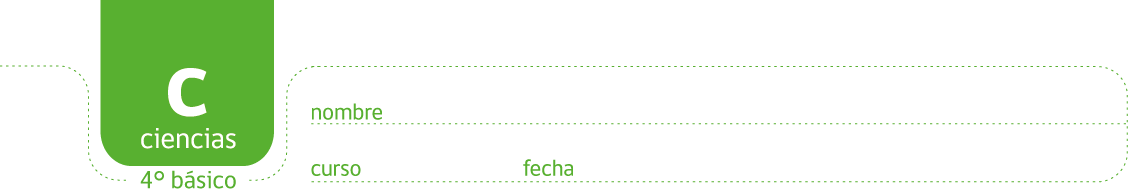 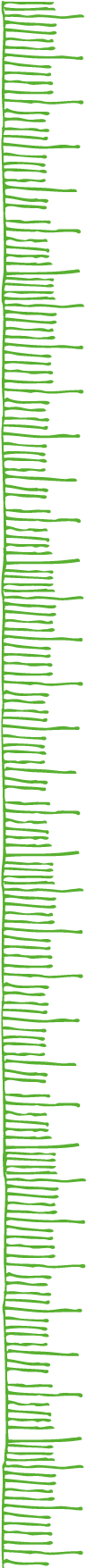 ¿POR QUÉ ES IMPORTANTE EL ESQUELETO?En esta actividad profundizarán sus conocimientos sobre los órganos del cuerpo. Conversen entre sus compañeras y compañeros de grupo, respecto de los órganos internos del cuerpo.• Dibujen una silueta del cuerpo humano en el cuaderno de Ciencias.  Ubiquen en ella los órganos internos que recuerden.• ¿Cuáles son los órganos que necesitan mayor protección?  ¿Por qué deben estar protegidos?• ¿Cuáles son las funciones que cumplen esos órganos en el cuerpo?• ¿Cuáles son las estructuras que protegen esos órganos? ¿Cuáles son las características de esas estructuras?• ¿Qué te gustaría saber sobre la estructura interna del cuerpo?  Formula una pregunta y explica cómo podrías encontrar respuesta.  Registra tu respuesta en tu cuaderno de Ciencias.Elaborado por: Programa de Educación Rural División de Educación General; Ministerio de EducaciónMódulo didáctico para la enseñanza y el aprendizaje de la asignatura de ciencias naturales en escuelas rurales multigrado.Adaptado por: Currículum en línea, Ministerio de Educación